                    Chewelah Arts Guild Minutes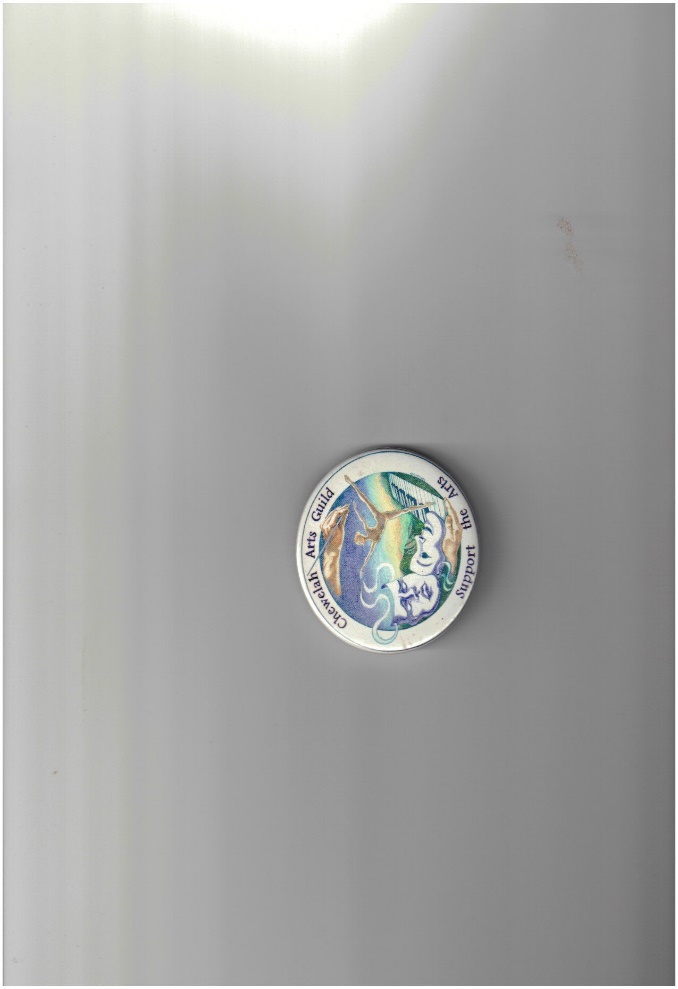 August 15, 2017Meeting called to order by President Kay Lupton at 5:35 pm, Northeast Washington Health Conference Center. 
CORRESPONDENCE: No correspondence. MINUTES: July 25, 2017 minutes approved as corrected. Leslie, Tom. MSP.  TREASURER’S REPORT:  Approved as printed. Balances: Checking - $28,689.02; Savings - $1,744.02, CD-$5,637.06. Leslie, Tom. MSP.  COMMITTEE REPORTS: Music on the Mountain: Refreshments/food were discussed along with donation of $2,500 in tickets from 49° North. Safeway has also made a donation.  Schedule of help needed, time & place will be sent out by the committee. Light Up the Park participated in Valley Fair Parade on August 12. Save the Date cards and event posters are available. Guinness application is still pending. Inquiry about sponsorship has been received from Safeway/Albertsons thanks to Terri Wicks, Chewelah Safeway Mgr. Application for Commissioner’s Hotel /Motel Tax was sent. Would CAG consider lighting the Children’s Pavilion really festively? Another group will be asked about lighting the Gazebo. Request was made for Tom & Ardell to create the line-up for pumpkins. Tom suggested a design that can only be seen from drones after line is completed. Video streaming was discussed along with the need for a screen that could be used at various events with CAG video. Chewelah UCC will provide a potato bar vendor booth. Follow-up will occur will several venues. Lori Larsen has offered her music sound board. Talked about signage to help direct people with pumpkins. Marketing event will begin in September. Branding: Leslie had talked with Tara about process. It was suggested that people look at logo design process online. 99 designs might be a way to go. Pecha Kucha: leslie reported that six artists/people will present: Chris Lehwalder; Margo Sety; Ellen Breiter; Ed Broberg; Tim Nielsen; and Light Up the Park. Ed has volunteered to put two articles in the Independent on August 30 & September 13th. The event will be September 20, 7pm at Quartzite Brewery. Facebook, website, radio, newspaper are venues for getting the word out. .  PACA: Tom reported work is progressing and scheduling for school use of the facility will begin in late October. . Membership is currently at 101 members.   Lease Agreement and In-Kind Work at Civic Center: Tom handed out schedule  for tasks  CLEANING Civic Center  AT 9 AM ON AUGUST 25.  (See attached task sheet.)  PLEASE invite another Arts Guild member to help with this. Arts in the Schools:  Candy brought up the subject of volunteer artists teaching in the schools. She will contact other classroom teachers and propose some times/needs. Kay and Judy are interested in helping Candy put together a possible plan. Facebook: No report  DATES TO REMEMBER: September 16 – Music on the Mountain SymphonySeptember 20 – Pecha KuchaOctober 12 -Rainbow Grants October 28 – Light Up the ParkDecember 3 – Joy to the World ConcertMeeting Adjourned at 7:00 pm. Respectfully, Judy BeanMembers present: Kay Lupton; Tom Bristol; John Grumbach; Leslie Kristianson; Candy Kristovich; Dawn McClain;  Cheryl Simpkins. 